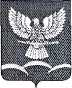 РЕШЕНИЕСОВЕТА НОВОТИТАРОВСКОГОСЕЛЬСКОГО ПОСЕЛЕНИЯ ДИНСКОГО РАЙОНАОт 13.08.2014                                                                                        № 307-64/02станица НовотитаровскаяВ целях приведения Устава Новотитаровского сельского поселения Динского района в соответствие с Федеральным законом от 6 октября 2003 года № 131-ФЗ «Об общих принципах организации местного самоуправления в Российской Федерации», в соответствии со статьями 17, 59 Устава Новотитаровского сельского поселения Динского района, Совет Новотитаровского сельского поселения Динского района р е ш и л: 1. Принять проект решения Совета Новотитаровского сельского поселения Динского района «О внесении изменений и дополнений в Устав Новотитаровского сельского поселения Динского района» за основу (приложение № 1) и вынести его на публичные слушания.2. Назначить публичные слушания по проекту решения Совета Новотитаровского сельского поселения Динского района «О внесении изменений и дополнений в Устав Новотитаровского сельского поселения Динского района» (далее – проект решения).3. Установить срок публичных слушаний по проекту решения – 30 дней со дня оповещения жителей Новотитаровского сельского поселения Динского района о времени и месте их проведения до дня опубликования заключения о результатах публичных слушаний.4. Утвердить порядок учета предложений и участия граждан в обсуждении проекта изменений и дополнений в Устав Новотитаровского сельского поселения Динского района (приложение № 2) и опубликовать его одновременно с проектом изменений и дополнений в Устав Новотитаровского сельского поселения Динского района. 5. Создать оргкомитет по проведению публичных слушаний по теме «Рассмотрение проекта изменений и дополнений в Устав Новотитаровского сельского поселения Динского района» и утвердить его состав (приложение                      № 3).6. Создать рабочую группу по учету предложений по проекту изменений и дополнений в Устав Новотитаровского сельского поселения Динского района и утвердить ее состав (приложение № 4).7. Контроль за выполнением настоящего решения возложить на комиссию по законности, правопорядку, работе с общественностью и делам казачества Совета Новотитаровского сельского поселения Динского района (Шипилов).8. Настоящее решение подлежит опубликованию одновременно с проектом изменений и дополнений в Устав Новотитаровского сельского поселения Динского района и вступает в силу со дня его официального опубликования.Председатель СоветаНовотитаровского сельского поселения                                            Ю.Ю. ГлотовО проекте решения Совета Новотитаровского сельского поселения Динского района «О внесении изменений и дополнений в Устав Новотитаровского сельского поселения Динского района»